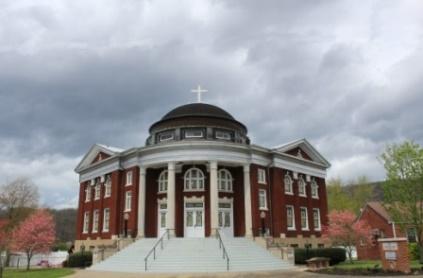 Erwin Presbyterian ChurchSecond Sunday After Epiphany * January 14, 2024 * 11:00 a.m.105 N. Elm Ave., Erwin, TN  37650 * 423-743-3431* erwinpresbyterianchurch.comPrelude                                      By Peaceful Waters                        arr. Felix MendelssohnEthan Thomas, organistWelcome and Announcements     				   The Rev. Dr. Ramy MarcosIntroit      	                      That Beautiful Name                          Green Hymnbook #266* Call to Worship (Psalm 139:1-6, 13-18)                                                     Ellen Sewell Leader: O Lord, you have searched us,              you know us. All: You know our actions before we move,              our thoughts before we think,              and our words before we speak. Leader: You have created us in our mother’s wombs,              you are our help. All: We praise you because of your wonderful knowledge and works. *Hymn                              To God be the Glory               Green Hymnbook, #56 v.1 and 3all to Confession                                                                                               Ellen Sewell Leader: Let us approach God with confidence, trusting in God’s grace as we humbly confess our sins.Prayer of Confession				                                                   Ellen Sewell All: Gracious God, you know us better than we know ourselves. You know our sins even before we confess. Your knowledge is wonderful, but also challenging. We’d much rather avoid painful truths and deny our role in wrongdoing. Help us face our failings so we can move forward in truth.  (Please take a moment of silent confession)Assurance of Pardon                                                                                       Ellen Sewell  Leader: The steadfast love of the Lord is from everlasting to everlasting. Know that in Jesus Christ, our sins are forgiven. All: Thanks be to God. *Gloria Patri			                                                            Red Hymnbook, #546Glory be to the Father, and to the Son, and to theHoly Ghost; As it was in the beginning, is now, andever shall be, world without end. Amen, Amen.*The Peace                         	                                                   The Rev. Dr. Ramy MarcosPastor: Jesus said, “My peace I give to you. Do not let your hearts be troubled and do not let them be afraid.” May the peace of our Lord Jesus Christ be with you all. All: And also with you. Pastor: Please take a moment to greet one another and share the peace of Christ. First Scripture Reading- Daniel 7:13-14   	                                                   Ellen Sewell 13 “In my vision at night I looked, and there before me was one like a son of man, coming with the clouds of heaven. He approached the Ancient of Days and was led into his presence. 14 He was given authority, glory and sovereign power; all nations and peoples of every language worshiped him. His dominion is an everlasting dominion that will not pass away, and his kingdom is one that will never be destroyed.Leader: This is the Word of the Lord                                               All: Thanks be to GodAnthem                                            Be Thou My VisionPrayer for Illumination	  	                                       The Rev. Dr. Ramy MarcosSecond Scripture Reading- John 1:43-51   	               The Rev. Dr. Ramy Marcos 43 The next day Jesus decided to leave for Galilee. Finding Philip, he said to him, “Follow me.”44 Philip, like Andrew and Peter, was from the town of Bethsaida. 45 Philip found Nathanael and told him, “We have found the one Moses wrote about in the Law, and about whom the prophets also wrote—Jesus of Nazareth, the son of Joseph.” 46 “Nazareth! Can anything good come from there?” Nathanael asked. “Come and see,” said Philip.47 When Jesus saw Nathanael approaching, he said of him, “Here truly is an Israelite in whom there is no deceit.” 48 “How do you know me?” Nathanael asked. Jesus answered, “I saw you while you were still under the fig tree before Philip called you.” 49 Then Nathanael declared, “Rabbi, you are the Son of God; you are the king of Israel.”50 Jesus said, “You believe because I told you I saw you under the fig tree. You will see greater things than that.” 51 He then added, “Very truly I tell you, you will see ‘heaven open, and the angels of God ascending and descending on’ the Son of Man.”Leader: This is the Word of the Lord                                               All: Thanks be to GodSermon                   Jesus Calls Philip and Nathanael             The Rev. Dr. Ramy MarcosIntroduction First, Jesus Calls PhilipSecond, Jesus Calls NathanaelThird, The Son of ManConclusion *Declaration of Faith (The Apostles’ Creed)                                                Ellen Sewell Leader: Let’s declare our faith. All: I believe in God, the Father Almighty, creator of heaven and earth. I believe in Jesus Christ, God’s only Son, our Lord; who was conceived by the Holy Spirit, born of the Virgin Mary, suffered under Pontius Pilate, was crucified, died, and was buried; he descended to the dead. On the third day he rose again; he ascended into heaven, he is seated at the right hand of the Father, and he will come again to judge the living and the dead. I believe in the Holy Spirit, the holy catholic church, the communion of saints, the forgiveness of sins, the resurrection of the body, and the life everlasting. Amen. Offering Invitation to the Offering			                                                   Ellen Sewell Leader: Remember the words of the Lord Jesus, who said, “It is more blessed to give than to receive.” (may the ushers move forward and collect the offering)Offertory Music		On Jordan’s Stormy Banks I Stand*Doxology          Praise God, from Whom All Blessings Flow          Red Hymnbook, #544Praise God, from whom all blessings flow;Praise God all creatures here below;Praise God above, ye heavenly host;Creator, Christ, and Holy Ghost. Amen*Prayer of Dedication    		   		                                       Ellen Sewell Leader: Holy God, these offerings are only a portion of all that you have given us. We gratefully present these gifts and entrust them to your work in this world. May our gifts share the good news of the gospel to those who are in need. May these gifts help unburden those with the heaviestof loads.All: Amen. Celebration of the Lord’s Supper                                                 Rev. Dr. Ramy MarcosInvitation to the Lord’s TablePastor: Friends, this is the joyful feast of the people of God! They will come from east and west, and from north and south, and sit at table in the kingdom of God. Great ThanksgivingPastor: The Lord be with you.                                                        All: and also with you.Pastor: Lift up your hearts.                                                 All: We lift them to the Lord.Pastor: Let us give thanks to the Lord our God. All: It is right to give our thanks and praise. Pastor: Holy God, we praise you. Let the heavens be joyful, and the earth be glad. We bless you for creating the whole world, for your promises to your people, and for Jesus Christ in whom your fullness dwells.Born of Mary, he shares our life. Eating with sinners, he welcomes us. Guiding his children, he leads us. Visiting the sick, he heals us. Dying on the cross, he saves us. Risen from the dead, he gives new life. Living with you, he prays for us.With thanksgiving we take this bread and this cup and proclaim the death and resurrection of our Lord. Receive our sacrifice of praise. Pour out your Holy Spirit upon us that this meal may be a communion in the body and blood of our Lord. Make us one with Christ and with all who share this feast. Unite us in faith, encourage us with hope, inspire us to love, that we may serve as your faithful disciples until we feast at your table in glory. We praise you, eternal God, through Christ your Word made flesh, in the holy and life-giving Spirit, now and forever. Amen All: It is right to give our thanks and praise. Holy, holy, holy Lord, God of power and might; heaven and earth are full of your glory. Hosanna in the highest. Blessed is he who comes in the name of the Lord. Hosanna in the highest.Words of Institution and Breaking of the BreadPastor: We give thanks that on the night of his arrest Jesus took bread, and after giving thanks, he broke it, and gave it to his disciples, saying: Take, eat. This is my body, given for you. Do this in remembrance of me. In the same way he took the cup, saying: This cup is the new covenant sealed in my blood, shed for you for the forgiveness of sins. Whenever you drink it, do this in remembrance of me. Great is the mystery of faith: All: Christ has died, Christ is risen, Christ will come again.  Pastor: And now with the confidence of the children of God, let us pray:  All: Our Father, who art in heaven, hallowed be thy name. Thy kingdom come, thy will be done, on earth as it is in heaven. Give us this day our daily bread; and forgive us our debts, as we forgive our debtors; and lead us not into temptation, but deliver us from evil. For thine is the kingdom, and the power, and the glory, forever. Amen. CommunionPastor: The body of Christ, given for you.                                                           All: AmenPastor: The blood of Christ, given for you.                                                          All: AmenPrayer after Communion Pastor: Eternal God, we give you thanks for this holy mystery in which you have given yourself to us. Grant that we may go into the world in the strength of your Spirit to give ourselves for others in the name of Jesus Christ our Lord.                                  All: Amen *Hymn                                              Here I am Lord                       Green Hymnbook, #69*Benediction			                                                   The Rev. Dr. Ramy Marcos *Benediction Response     Take the Name of Jesus with You,Take the name of Jesus with you.Child of sorrow, Child of woe.It will joy and comfort give you.Take it then wher-e’er you go.Precious name, O how sweet!Hope of earth and joy of heaven.Precious name, O how sweet!Hope of earth and joy of heaven.Postlude           Now Join We All to Praise Thee             from Cantata No. 41 by J.S. BachEthan Thomas, organistNotes: *Responses with an asterisk indicate standing. Please stand as you are able.Sources for Worship Liturgy: The Confession and Offering prayers are based on The Presbyterian Outlook. Welcome Visitors: Welcome! If you are visiting please fill out one of the green visitor’s cards from the pew and put it in the offering plate. We are glad you are here! Hope to see you again soon!Announcements      New Members' Class (Sunday, January 21 at 12-2 p.m.): Erwin Presbyterian Church will hold a new members' class to discuss the essential elements of our faith and church membership. If you are interested in becoming a member at Erwin Presbyterian Church, please contact Rev. Marcos.Prayer Group (Wednesday, January 10, 17, 24, 31 at 10 a.m.)Choir Practice (Wednesday, January 10, 17, 24, 31 6-7 p.m.)Lord’s Supper and Congregational Meeting (Sunday, January 14):  Following serviceMiddle Schoolers Grades 5-8 (Sunday, January 21) Informational meeting regarding the Presbyterian USA Middle School Conference at Maryville College, July 17 – 24, 2024Save the Date - Souper Bowl 2024 (Sunday, February 11) Youth fundraiser immediately following service in the Fellowship Hall. Join in the fun, games, and prizes! All are welcome.Food Collection ─ The food item for January is instant mashed potatoes. Elder of the Month ─ Sarah ShultsContact InformationPastor: Rev. Dr. Ramy N. Marcos	   	  Administrative Assistant: Jackie AndrewsEmail: ramynmarcos@gmail.com		  Email: ErwinPresChurch@gmail.comPhone:	860-322-7683				  Phone: 423-743-3431 (office)Office hours Mon-Th, Sun: 8 a.m. - 4p.m.    Mon-Th: 9 a.m. - 2 p.m.  